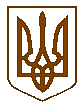 УКРАЇНАБілокриницька   сільська   радаРівненського   району    Рівненської    області(тридцять восьма позачергова сесія сьомого скликання)ПРОЕКТ  РІШЕННЯвід  14 січня  2019 року                                                                                  Про оплату праці заступника сільського голови з питань діяльності виконавчих органів на 2019 рікЗаслухавши інформацію сільського голови Т. Гончарук щодо оплати праці заступника сільського голови з питань діяльності виконавчих органів на 2019 рік, керуючись п.5 ч.1 статті 26 Закону України «Про місцеве самоврядування в Україні», Законом України «Про Державний бюджет України на 2018 рік», постанови КМУ від 09 березня 2006 року № 268 «Про упорядкування структури та умов оплати праці працівників апарату органів виконавчої влади, органів прокуратури, суддів та інших органів» із внесеними змінами і доповненнями, постанови КМУ від 24 травня 2017 року № 353 «Про внесення змін до постанови Кабінету Міністрів України  від 9 березня 2006 року №268 та визнання таким, що втратили чинність деяких постанов Кабінету Міністрів України», постанови Кабінету Міністрів України №363 від 10.05.2018 року «Про внесення змін до постанови Кабінету Міністрів України  від 9 березня 2006 року №268» за погодженням з постійними комісіями сесія Білокриницької сільської ради:В И Р І Ш И Л А:Оплату праці заступника сільського голови з питань діяльності виконавчих органів проводити згідно з постановою КМУ від 09 березня 2006 року № 268 «Про упорядкування структури та умов оплати праці працівників апарату органів виконавчої влади, органів прокуратури, суддів та інших органів» із внесеними змінами і доповненнями та згідно постанови Кабінету Міністрів України №363 від 10.05.2018 року «Про внесення змін до постанови Кабінету Міністрів України  від 9 березня 2006 року №268». Проводити преміювання заступника сільського голови з питань діяльності виконавчих органів:щомісячно у розмірі __ % посадового окладу з врахуванням надбавки за ранг та вислугу років;до державних і професійних свят в розмірі посадового окладу .Встановити надбавку заступнику сільського голови з питань діяльності виконавчих органів за високі досягнення у праці, складність та напруженість у розмірі 45 % посадового окладу з врахуванням надбавки  за ранг та вислугу років.При наданні щорічної основної відпустки виплачувати заступнику сільського голови з питань діяльності виконавчих органів матеріальну допомогу на оздоровлення в розмірі середньомісячного заробітку та допомогу для вирішення соціально-побутових питань в розмірі  посадового окладу згідно штатного розпису.Контроль за виконанням даного рішення покласти на голову постійної комісії сільської ради з питань бюджету та фінансів О. Зданевич  та головного бухгалтера М. Захожу.Сільський голова                                                                                      Т. Гончарук